Sample Assessment Outline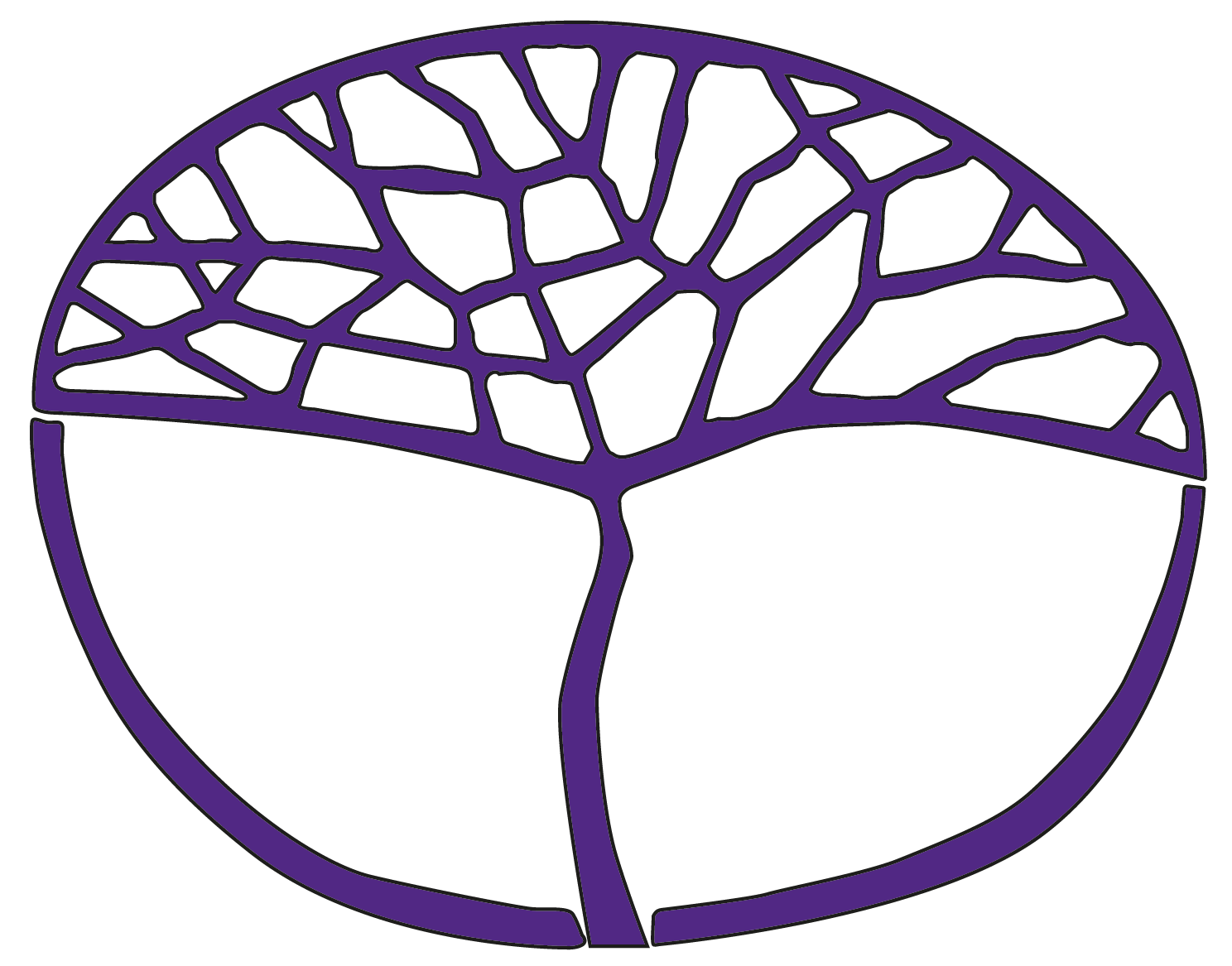 French: Background LanguageATAR Year 11Copyright© School Curriculum and Standards Authority, 2014This document – apart from any third party copyright material contained in it – may be freely copied, or communicated on an intranet, for non-commercial purposes in educational institutions, provided that the School Curriculum and Standards Authority is acknowledged as the copyright owner, and that the Authority’s moral rights are not infringed.Copying or communication for any other purpose can be done only within the terms of the Copyright Act 1968 or with prior written permission of the School Curriculum and Standards Authority. Copying or communication of any third party copyright material can be done only within the terms of the Copyright Act 1968 or with permission of the copyright owners.Any content in this document that has been derived from the Australian Curriculum may be used under the terms of the Creative Commons Attribution-NonCommercial 3.0 Australia licenceDisclaimerAny resources such as texts, websites and so on that may be referred to in this document are provided as examples of resources that teachers can use to support their learning programs. Their inclusion does not imply that they are mandatory or that they are the only resources relevant to the course.Sample assessment outlineFrench: Background Language – ATAR Year 11Units 1 and 2Assessment componentAssessment 
type 
(from syllabus)Assessment 
type weighting(from syllabus)AssessmenttaskweightingWeek dueAssessment taskPracticalOral communication20%5%Semester 1Week 5Task 2: Young people and their relationshipsParticipate in an 8–10 minute conversation in French.PracticalOral communication20%5%Semester 2Week 5Task 8: Pressures in today’s societyParticipate in an 8–10 minute conversation in French. PracticalOral communication20%10%Semester 2Week 10Task 10: French identity in the Australian contextParticipate in a 10–12 minute conversation in French.PracticalPractical examination10%5%Examination weekTask 5: Semester 1 practical examinationA representative sample of the syllabus content from Semester 1 – 10–12 minutes.PracticalPractical examination10%5%Examination weekTask 12: Semester 2 practical examinationA representative sample of the syllabus content from Semester 2 – 10–12 minutes.WrittenResponse: Listening15%7.5%Semester 1Week 10Task 3: Traditions and values in a contemporary societyListen to French texts and respond in French or English, as specified, to questions in French or English.WrittenResponse: Listening15%7.5%Semester 2Week 4Task 7: Pressures in today’s societyListen to French texts and respond in French or English, as specified, to questions in French or English.WrittenResponse: Viewing and reading15%7.5%Semester 1Week 4Task 1: Young people and their relationshipsRead/view French texts and respond in French or English, as specified, to questions in French or English.WrittenResponse: Viewing and reading15%7.5%Semester 2Week 10Task 9: French identity in the Australian contextRead/view French texts and respond in French or English, as specified, to questions in French or English.WrittenWritten communication20%10%Semester 1Week 14Task 4: Our changing environmentWrite a letter in approximately 200 words in French.WrittenWritten communication20%10%Semester 2Week 14Task 11: Media and communicationWrite an article in approximately 200 words in French.Assessment componentAssessment type 
(from syllabus)Assessment type weighting(from syllabus)AssessmenttaskweightingWhen/due date/
start and 
submission dateAssessment taskWrittenexamination20%10%Examination weekTask 6: Semester 1 written examination A representative sample of the syllabus content from Semester 1 – using a modified examination design brief from the Year 12 syllabus – 2.5 hours. Writtenexamination20%10%Examination weekTask 13: Semester 2 written examinationA representative sample of the syllabus content from Semester 2 – using a modified examination design brief from the Year 12 syllabus – 2.5 hours.Total100%100%